Divorce Forms California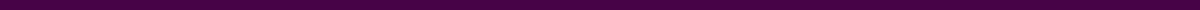 State of California
County of ____________Superior Court of CaliforniaIn re the Marriage of:
Petitioner's Full Name: ____________, Petitioner,
and
Respondent's Full Name: ____________, Respondent.Case No.: ____________Initial Divorce Filing FormsPetition — Marriage/Domestic Partnership (FL-100):Property and debts to be listed: ____________Requests (alimony, custody, etc.): ____________Summons (Family Law) (FL-110):Prevents removing assets, changing insurance, etc.: ____________Additional Forms for Children or PropertyDeclaration Under Uniform Child Custody Jurisdiction and Enforcement Act (UCCJEA) (FL-105):Custody arrangements specified: ____________Child Custody and Visitation Application Attachment (FL-311):Detailed visitation schedule: ____________Property Declaration (FL-160):Detailed property and debt information: ____________Financial Disclosure FormsDeclaration of Disclosure (FL-140), Schedule of Assets and Debts (FL-142), and Income and Expense Declaration (FL-150):Detailed financial information disclosed: ____________Service and Response FormsProof of Service of Summons (FL-115):Documenting that spouse was served: ____________Response — Marriage/Domestic Partnership (FL-120):Spouse's participation in proceedings: ____________Finalizing DivorceRequest for Order (FL-300), if applicable:Temporary orders requested for support, etc.: ____________Declaration for Default or Uncontested Dissolution (FL-170):No court hearing required, uncontested status: ____________Judgment (FL-180) and Notice of Entry of Judgment (FL-190):Final divorce orders included: ____________Filing Location:County Clerk's Office, [Specify County]: ____________Filing Fees Paid: $__________Signature of Petitioner:Date: ____________